BIODATA MAHASISWA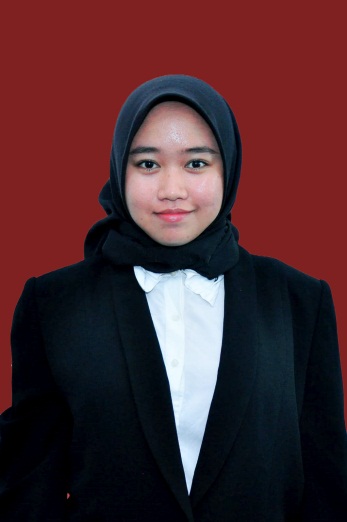 IDENTITAS DIRINama	:	Nurfalah SariNPM	:	181424020Tempat/T.Lahir	:	Medan,20 September 2000Jenis Kelamin	:	PerempuanAgama	:	IslamStatus	:	MenikahPekerjaan	:	GuruAnak Ke	:	1 Dari 2 SaudaraAlamat	:	Perumahan Cendana Asri Jln. Pandu Blok Q No: 01No. Telp/Hp	:	082278204549Dosen Pembimbing	:	Drs. Darajad Rangkuti,M. PdJudul Skripsi	:	Peningkatan Kemampuan Membaca Anak Usia Dini Melalui Media Roda Pintar Kelas B Di TK Raden Ajeng Kartini Sei Rotan T.A 2021-2022Indeks Kumulatif	:	II.	PENDIDIKAN	SD	:	SDN 107415 Batang KuisSMP	:	SMP PGRI-9 Percut Sei TuanSMA	:	 SMK TUNAS KARYA Batang KuisIII.	ORANG TUANama Ayah	:	Fadlillah Pekerjaan	:	Wiraswasta Nama Ibu	:	Sri PurwantiPekerjaan	:	GuruAlamat	: Gang Seri Dusun VII No. 44Medan, 23 Desember 2022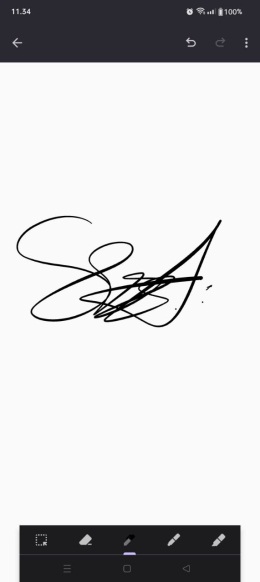 Nurfalah Sari